
Dr. med. dent Sabine Harms, Zahnärztin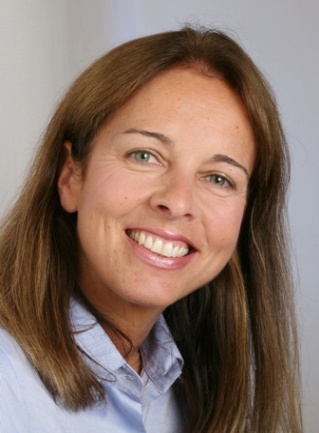 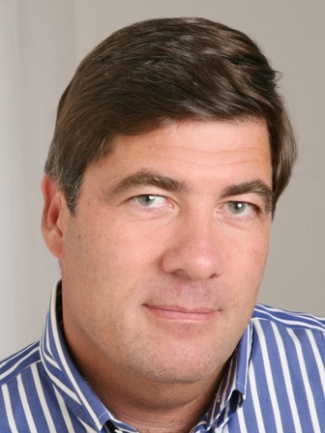 Dr. med. dent Klaus Harms, Zahnarzt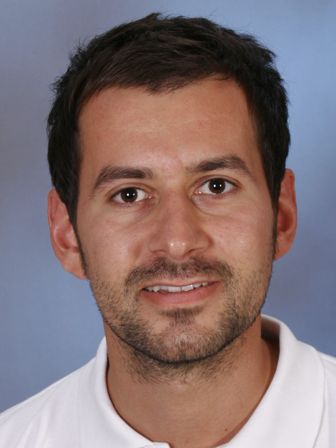 Philipp Ginis, Zahnarzt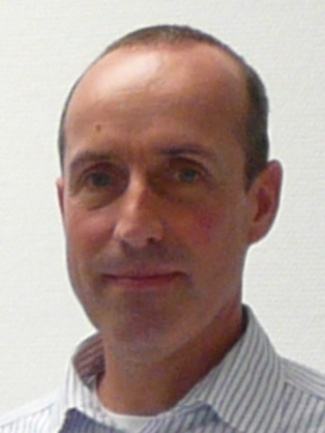 Dieter Aner, Zahntechnikermeister